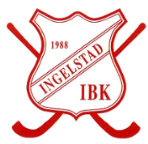 Dagordning för Årsmöte med Ingelstad Inne Bandy Klubb 2017§  1  Ordföranden öppnar årsmötet§  2  Ordförande för årsmötet väljs§  3  Vice ordförande för mötet väljs§  4   Sekreterare för årsmötet väljs§  5  Justeringspersoner för årsmötet väljs §  6  Årsrapporten för 2016-2017 föredras§  7  Ekonomin pressenteras§  8  Revisorernas rapport§  9  Budget för 2017-2018 pressenteras § 10  Verksamhetsplan för 2017-2018 presenteras§ 11 Styrelsen begär ansvarsfrihet för verksamhetsåret 2016-2017§ 12 Ny styrelse väljs för 2017-2018     A Ordförande för 2017-2018     B Ledamöter för 2017-2019     C Eventuella fyllnadsval     D Eventuella suppleanter§ 13 Revisorer samt suppleanter§ 14 Valberedning väljs§ 15 Eventuella Kommittéer och ansvariga för speciella områden väljs § 16 Övriga frågor§ 17 Årsmötet avslutas     